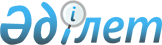 О признании утратившим силу постановления акимата Астраханского района от 2 сентября 2014 года № 294 "Об утверждении Правил расчета ставки арендной платы при передаче районного коммунального имущества в имущественный наем (аренду)"Постановление акимата Астраханского района Акмолинской области от 23 апреля 2015 года № 94      Примечание РЦПИ.

      В тексте документа сохранена пунктуация и орфография оригинала.

      В соответствии с Законом Республики Казахстан от 23 января 2001 года "О местном государственном управлении и самоуправлении в Республике Казахстан" и Приказом Министерства национальной экономики Республики Казахстан от 17 марта 2015 года № 212 "Об утверждении Правил передачи государственного имущества в имущественный наем (аренду), акимат Астраханского района ПОСТАНОВЛЯЕТ:

      1. Признать утратившим силу постановление акимата Астраханского района "Об утверждении Правил расчета ставки арендной платы при передаче районного коммунального имущества в имущественный наем (аренду)" от 2 сентября 2014 года № 294, зарегистрированного Департаментом юстиции Акмолинской области от 2 октября 2014 года № 4379.

      2. Настоящее постановление вступает в силу со дня подписания.


					© 2012. РГП на ПХВ «Институт законодательства и правовой информации Республики Казахстан» Министерства юстиции Республики Казахстан
				
      Аким Астраханского района

Т.Ерсеитов
